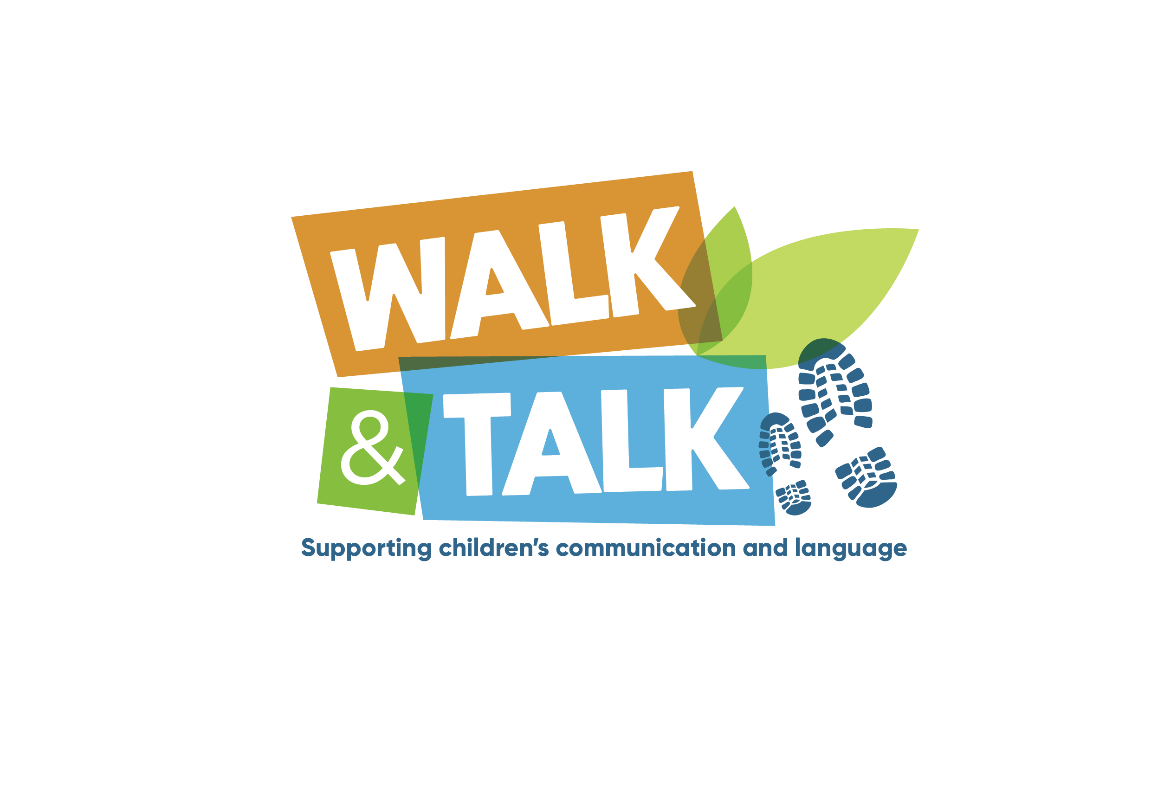 Name Has committed to Lancashire's Walk and Talk CampaignThe PledgeWe are committed to:Reducing the word gap.Supporting parents with ideas and inspiration to encourage quality interactions with their children.Spreading the word about the importance of talking to children through everyday experiences.Seeking out opportunities to talk to children in ways that encourage curiosity, interaction and a sense of fun with language.Working with other settings, local libraries and other partners to promote the benefits of vocabulary.